SOPS® Diagnostic Safety Supplemental Item Set for the SOPS Medical Office Survey 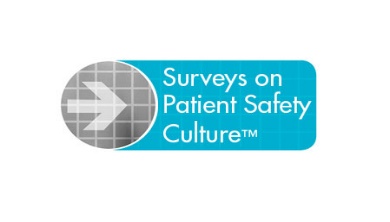 Language: EnglishPurpose: This supplemental item set was designed for use with the core SOPS® Medical Office Survey to help medical offices assess the extent to which their organizations support the diagnostic process, accurate diagnoses, and communication around diagnoses.Placement: This supplemental item set should be added to the end of the SOPS Medical Office Survey, after Section G: Overall Ratings, just before the Background Questions section. Be sure to include the introductory text and subheadings. Add the SOPS Medical Office Background Questions after these diagnostic safety items.Composite Measures: A composite measure is a grouping of two or more survey items that assess the same area of culture. The composite measures in this supplemental item set are listed below along with the internal consistency reliability scores (Cronbach’s alpha).Time Availability (3 items) (Cronbach’s alpha = 0.77)Testing and Referrals (4 items) (Cronbach’s alpha = 0.81)Provider and Staff Communication Around Diagnosis (5 items) (Cronbach’s alpha = 0.76)Administration Instructions: To submit data from this supplemental item set to the AHRQ SOPS Medical Office Survey Database, and to enable comparisons to the Database, administer the supplemental item set in its entirety without modifications or deletions: No changes to any of the survey item text and response optionsNo reordering of survey items Calculating Results: For more information on preparing and analyzing data and calculating results, please refer to Chapter 5 in the Medical Office Survey User’s Guide. Additionally, the Data Entry and Analysis Tool for the Diagnostic Safety Supplemental Item Set can be used to calculate results. To request this tool, email DatabasesOnSafetyCulture@westat.com.For assistance with this supplemental item set, please contact the SOPS Help Line at 1-888-324-9749 or SafetyCultureSurveys@westat.com.Last updated: November 2022Your Medical Office’s Processes Around Diagnosis SECTION A:  Time AvailabilityHow much do you agree or disagree with the following statements?Strongly Disagree
Disagree
Neither Agree nor Disagree
Agree
Strongly Agree
Does Not Apply or Don’t KnowThe amount of time for appointments is long enough to fully evaluate the patient’s presenting problem(s)	123459Providers in this office have enough time to review the relevant information related to the patient’s presenting problem(s)	123459Providers in this office finish their patient notes by the end of their regular workday	123459SECTION B: Testing and ReferralsHow much do you agree or disagree with the following statements?Strongly Disagree
Disagree
Neither Agree nor Disagree
Agree
Strongly Agree
Does Not Apply or Don’t KnowThis office is effective at tracking a patient’s test results from labs, imaging, and other diagnostic procedures	123459When this office doesn’t receive a patient’s test results, staff follow up	123459All test results are communicated to patients, even if the test results are normal	123459When this office makes a high priority referral, we try to confirm whether the patient went to the appointment	123459SECTION C:   Provider and Staff Communication Around DiagnosisHow much do you agree or disagree with the following statements?Strongly
Disagree
Disagree
NeitherAgree nor Disagree
Agree
Strongly
Agree
Does Not Apply or Don’t KnowProviders in this office encourage staff to share their concerns about a patient’s health condition.123459Providers document differential diagnoses when they have not ruled out other diagnoses	123459When a provider thinks another provider in this office/system may have missed a diagnosis, they inform that provider	123459When a missed, wrong, or delayed diagnosis happens in this office, we are informed about it	123459Providers in this office talk directly with specialists/radiologists/pathologists when something needs clarification	123459